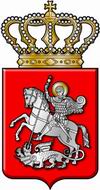 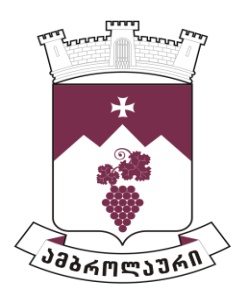 ამბროლაურის მუნიციპალიტეტის საკრებულოსგ ა ნ კ ა რ გ უ ლ ე ბ ა  N312022 წლის 17 მარტიქ. ამბროლაური„ამბროლაურის მუნიციპალიტეტის საკრებულოსა და მერიის სამსახურეობრივი სარგებლობის ტრანსპორტისათვის საწვავის განაწილების შესახებ“ ამბროლაურის მუნიციპალიტეტის საკრებულოს 2017 წლის 08 დეკემბრის N20 განკარგულებაში ცვლილების შეტანის თაობაზესაქართველოს ზოგადი ადმინისტრაციული კოდექსის 63-ე მუხლის შესაბამისად,  ამბროლაურის მუნიციპალიტეტის საკრებულომგ ა დ ა წ ყ ვ ი ტ ა :1. შევიდეს ცვლილება „ამბროლაურის მუნიციპალიტეტის საკრებულოსა და მერიის სამსახურეობრივი სარგებლობის ტრანსპორტისათვის საწვავის განაწილების შესახებ“ ამბროლაურის მუნიციპალიტეტის საკრებულოს 2017 წლის 08 დეკემბრის N20 განკარგულებაში და  პირველი პუნქტის „ბ“ ქვეპუნქტი ჩამოყალიბდეს შემდეგი რედაქციით:„ბ) ამბროლაურის მუნიციპალიტეტის მერია - თვეში 1500 (ერთი ათას ხუთასი) ლიტრი, მათ შორის:ბ.ა) შკოდა ოქტავია AA-140-CC – თვეში 300 (სამასი) ლიტრი;ბ.ბ) მიცუბიში WW-101-AA – თვეში 400 (ოთხასი) ლიტრი;ბ.გ) შკოდა ოქტავია UV-312-VU- თვეში 300 (სამასი) ლიტრი;ბ.დ) მიცუბიში დელიკა – LL-533-TT- თვეში 500 (ხუთასი) ლიტრი.“.2. განკარგულება შეიძლება გასაჩივრდეს ძალაში შესვლიდან ერთი თვის ვადაში ამბროლაურის რაიონულ სასამართლოში (მისამართი: ქ. ამბროლაური, კოსტავას ქუჩა N13).3. განკარგულება ძალაში შევიდეს მიღებისთანავე.საკრებულოს თავმჯდომარე                                                                ასლან საგანელიძე                               